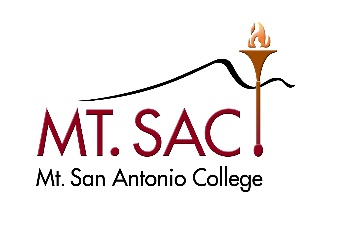 1100 North Grand Avenue · Walnut, CA 91789 · (909) 274-5373Go online to the Mt. SAC Apply Now websiteSTEP 1: Click Apply Now You will be directed to a new browser where you can Create an AccountSTEP 2: Click Begin Creating My Account You MUST have a personal email to create account and your Social Security Number (if you have one)You will be instructed to create a username and password. WRITE IT DOWNStep 3: After your account is created, you can Start Application “Introduction” sectionSelect “Mt. San Antonio College” and click Start Application“Enrollment information” sectionTerm Applying for  - Select Spring 2019Educational Goal – Select one of the top three options Intended Major or Program of Study – select any major with an AA degree or AS degree“Account/ Mailing Information”  sectionYou will need your social security number/ address/ date of birth If you do not have a SSN or don’t remember it, select the appropriate box. A pop-up screen will appear, then click on “I Decline”. “Personal Information” sectionGender/ race etc…“Education” sectionCollege Enrollment Status – select Enrolling in High school (or lower grade) and College at the same time. You MUST select your school from the drop down menuYou will then complete the following sections { “Citizenship/ Military”, “Residency”, “Needs and Interest”}“Residency” section – DACA or Dreamer students must select “Other” from the drop down menu, then No Documents.  Review the consent section After you review your application, click Submit.You will receive an email in 2 to 3 business days from Mt. Sac that will provide you with your Username and Password. After you receive that email refer to the “claim your account” handout.